Locating and Plotting Points on a Coordinate GridLocating and Plotting Points on a Coordinate GridLocating and Plotting Points on a Coordinate GridLocating and Plotting Points on a Coordinate GridUses coordinates to describe the location of points on a grid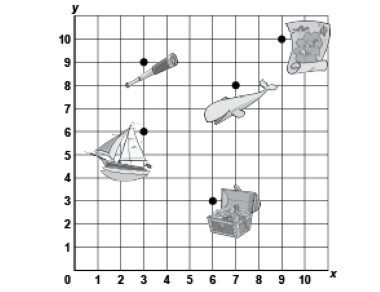 “The treasure chest is located at 
(6, 3).”(« Le coffre au trésor est situé à    (6, 3). »)Plots, locates, and labels points on a grid 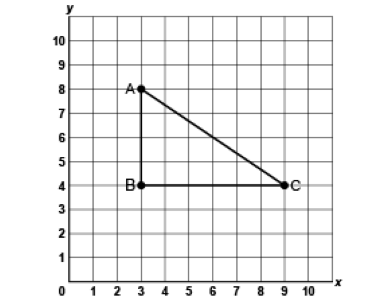 “I plotted A(3, 8), B(3, 4) and C(9, 4). 
I joined the points to create a right triangle.”(« J’ai tracé A(3, 8), B(3, 4) et     C(9, 4). J’ai joint les points pour créer un triangle rectangle. »)Uses positional language to describe the location of a point on a grid in relation to another point 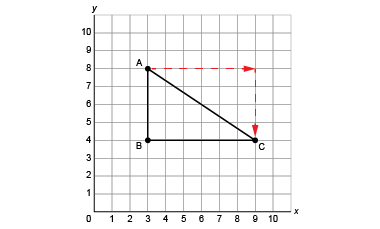 “Move right 6 squares and 
down 4 squares from 
Point A to get to Point C.”(« Se déplacer de 6 cases à droite et de 4 cases en bas à partir du point A pour aller au point C. »)Flexibly models and describes the location of the vertices of a polygon on a grid 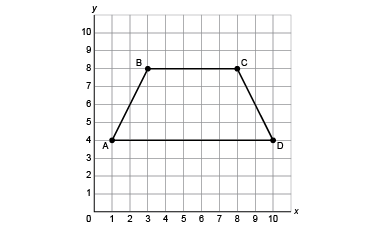 “The vertices of the trapezoid are at: A(1, 4), B(3, 8), C(8, 8), D(10, 4).”(« Les sommets du trapèze se trouvent à : A(1, 4), B(3, 8), C(8, 8), D(10, 4). »)Observations/DocumentationObservations/DocumentationObservations/DocumentationObservations/Documentation